Modelo de Carta de Autorización de Derechos de Autor(Ciudad, fecha)Sres.Ministerio de las Culturas, las Artes y el PatrimonioPresente  Yo, (nombre de la persona natural), Nº (número de la cédula de identidad o documento de identificación de acuerdo a lo que corresponda), domiciliado para estos efectos en Nº (número de la calle), comuna de (nombre de la comuna), Región (nombre de la región), en calidad de propietario intelectual de la obra (nombre de la obra), autorizo a (nombre de la persona natural), Nº (número de la cédula de identidad o documento de identificación de acuerdo a lo que corresponda) para que incluya dicha obra en su proyecto, incluyendo todas las utilizaciones que implica el desarrollo del mismo,  durante el plazo de duración de (indicar plazo de duración del proyecto) , para el territorio de(indicar lugar de realización del proyecto) y declaro que la remuneración y forma de pago (o si se trata de una autorización gratuita, también indicar) es de (indicar monto), el número mínimo o máximo de funciones o ejemplares para los cuales se autoriza es de (indicar número contemplado en el proyecto), finalmente se acuerdan entre las partes (indicar todas las cláusulas que se acuerden entre las partes), conforme a lo establecido en el artículo 20 de la Ley N° 17.336 de Propiedad Intelectual. (Firma de la persona natural)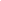 